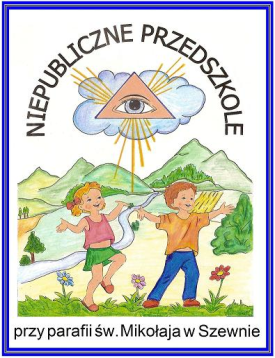 NIEPUBLICZNE PRZEDSZKOLE PRZY PARAFII ŚW. MIKOŁAJA W SZEWNIE ____________________________________Szewna, Pl. Ks. M. Popiela 6, 27-400 Ostrowiec Świętokrzyski
 tel. 505 547 557, 505 547 558e-mail: przedszkole.szewna@gmail.comI N F O R M A C J A W S T Ę P N Askładana przy zgłaszaniu do Niepublicznego Przedszkola przy parafii św. Mikołaja  w Szewnie IMIĘ, NAZWISKO DZIECKA                                                               PESELJakie są główne powody dla których zależy Państwu na przyjęciu dziecka do naszegoPrzedszkola? ……………………………………………………………………………………………………………………………………………………………………………………………………………………………………………………………………………………………………………………………………………………………………………………………………………………………………………………………………………………………………………………………………………………2. Jakimi wartościami kierują się Państwo wychowując swoje dziecko?………………………………………………………………………………………………………………………………………………………………………………………………………………………………………………………………………………………………………………………………………………………………………………………………………………………………………………………………………………………………………………………………………………………………………………………………………………………………………………………………W przypadku przyjęcia dziecka do Ochronki jakiej pomocy oczekują Państwo od Przedszkola i jego personelu?(Np. w spotkaniach o jakiej tematyce chcieliby Państwo uczestniczyć?)……………………………………………………………………………………………………………………………………………………………………………………………………………………………………………………………………………………………………………………………………………………………………………………………………………………………………………………………………………………………………………………………………………………………………………….……..……....….……..…………….……………..ojca/prawnego opiekuna                                            matki/prawnego opiekunaWyrażam zgodę na przetwarzanie przez Niepubliczne Przedszkole przy parafii św. Mikołaja w Szewnie danych przekazanych w informacji. ………………………….……..……....….……..…………….……………..miejscowość i dataoraz czytelny podpis                                               miejscowość i data oraz czytelny podpisojca/prawnego opiekuna                                            matki/prawnego opiekunaKlauzula informacyjna:Przekazane dane będą przechowywane nie dłużej niż do końca okresu, w którym dziecko będzie uczęszczało do Przedszkola.W przypadku nie przyjęcia dziecka do Przedszkola dane będą przetwarzane przez okres jednego roku.Dane przetwarzane są na podstawie Państwa zgody w celu rozpoznania możliwości podjęcia współpracy w procesie wychowania dziecka.Więcej informacji w zakresie przetwarzania danych zawiera klauzula informacyjna dotycząca przetwarzania danych osobowych związanych z rekrutacją i uczęszczaniem dziecka do Przedszkola. 